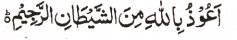 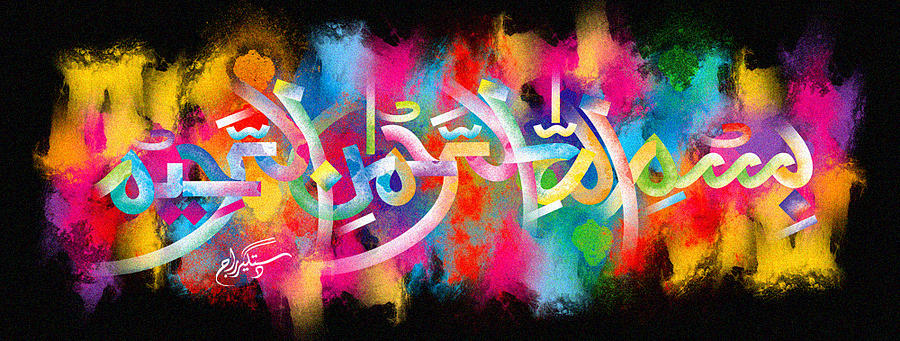 The Miracle Brazilian Mango – Vol 1The Exclusive Islamic Miracle Photographs of Dr Umar Elahi AzamSaturday 21st November 2015Manchester, UKIntroductionThere were 3 impressions of the Name of Allah  , one on the pulp and the other two on the inner peel of this mango.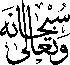 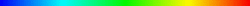 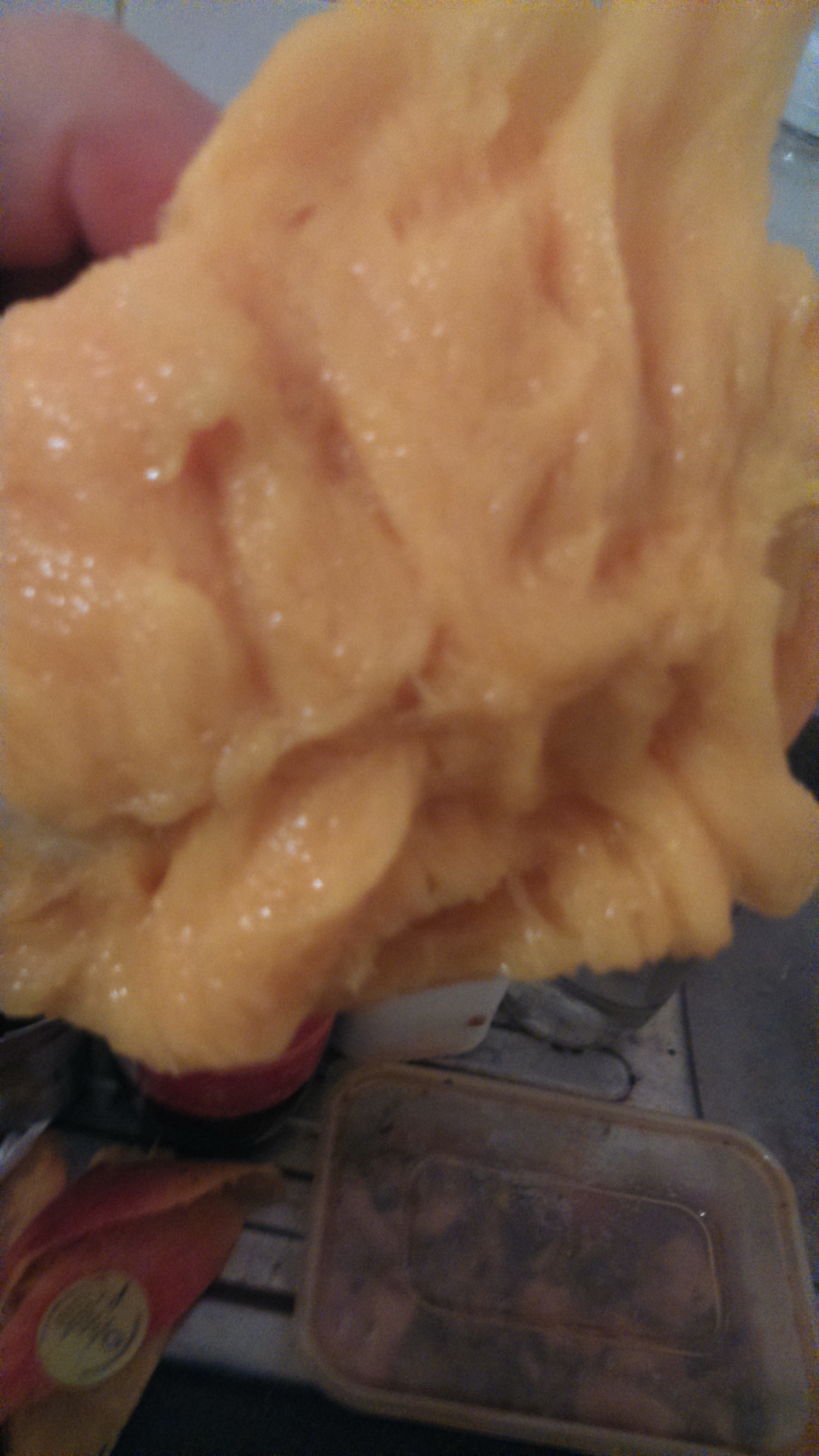 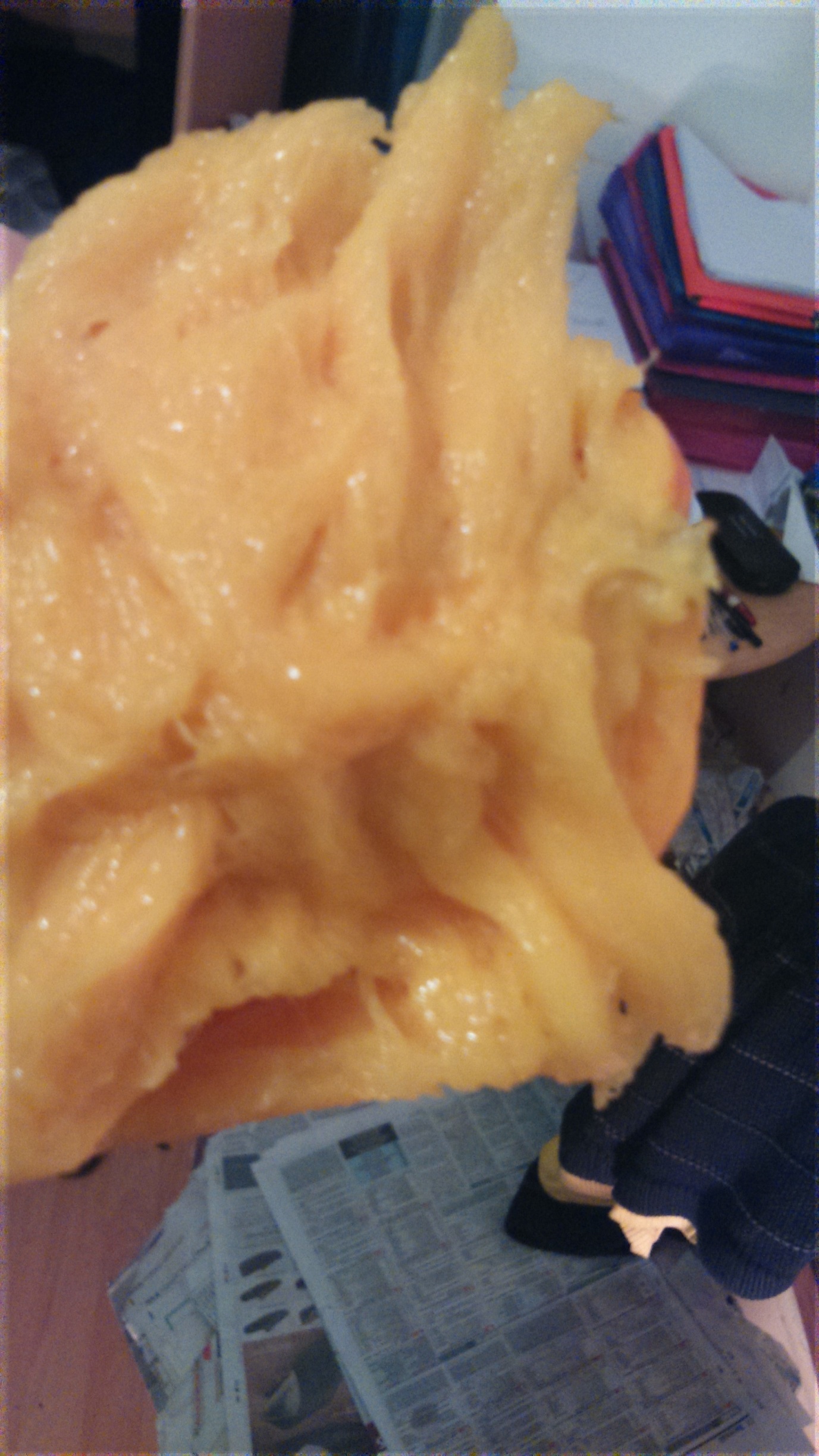 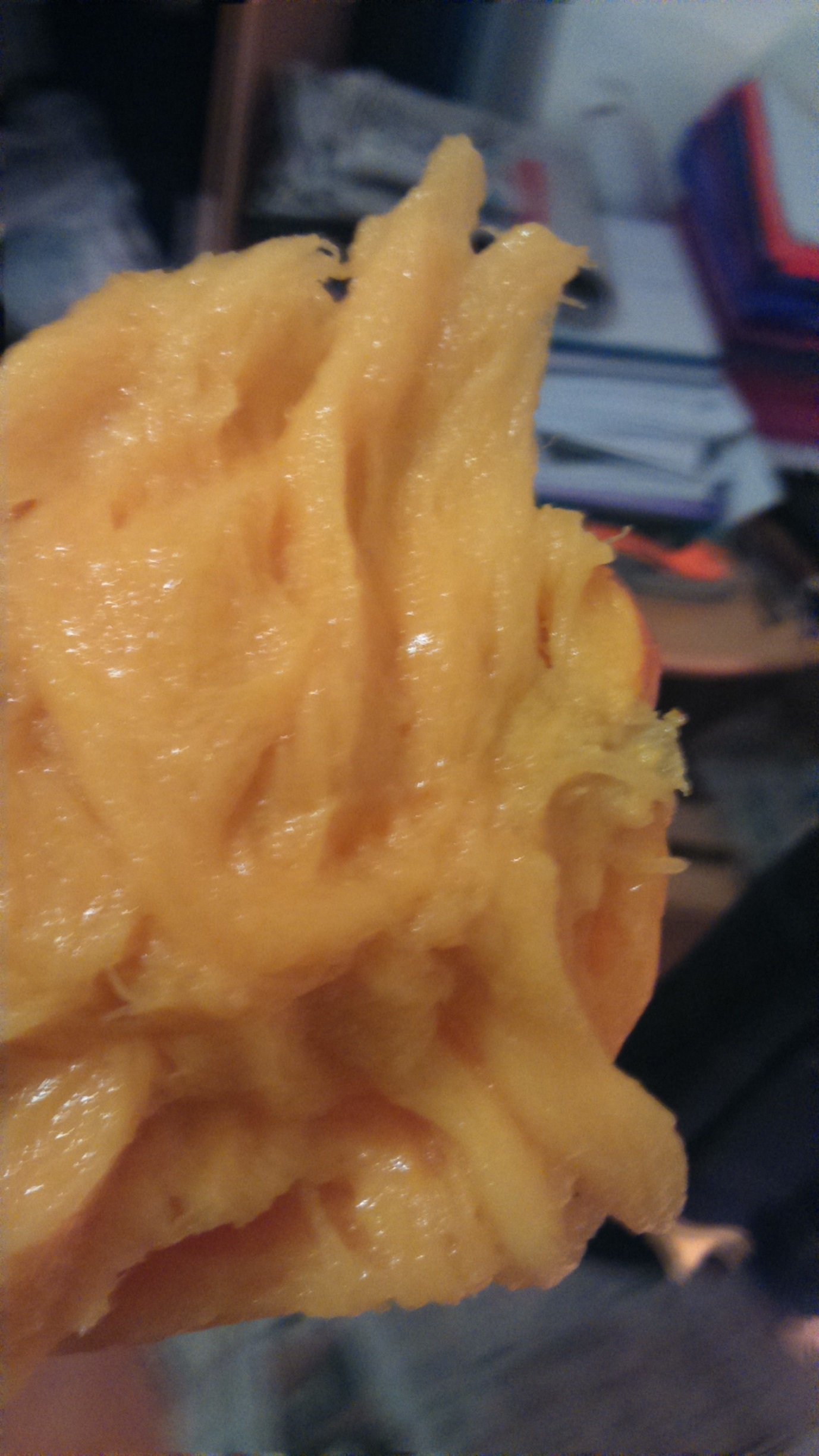 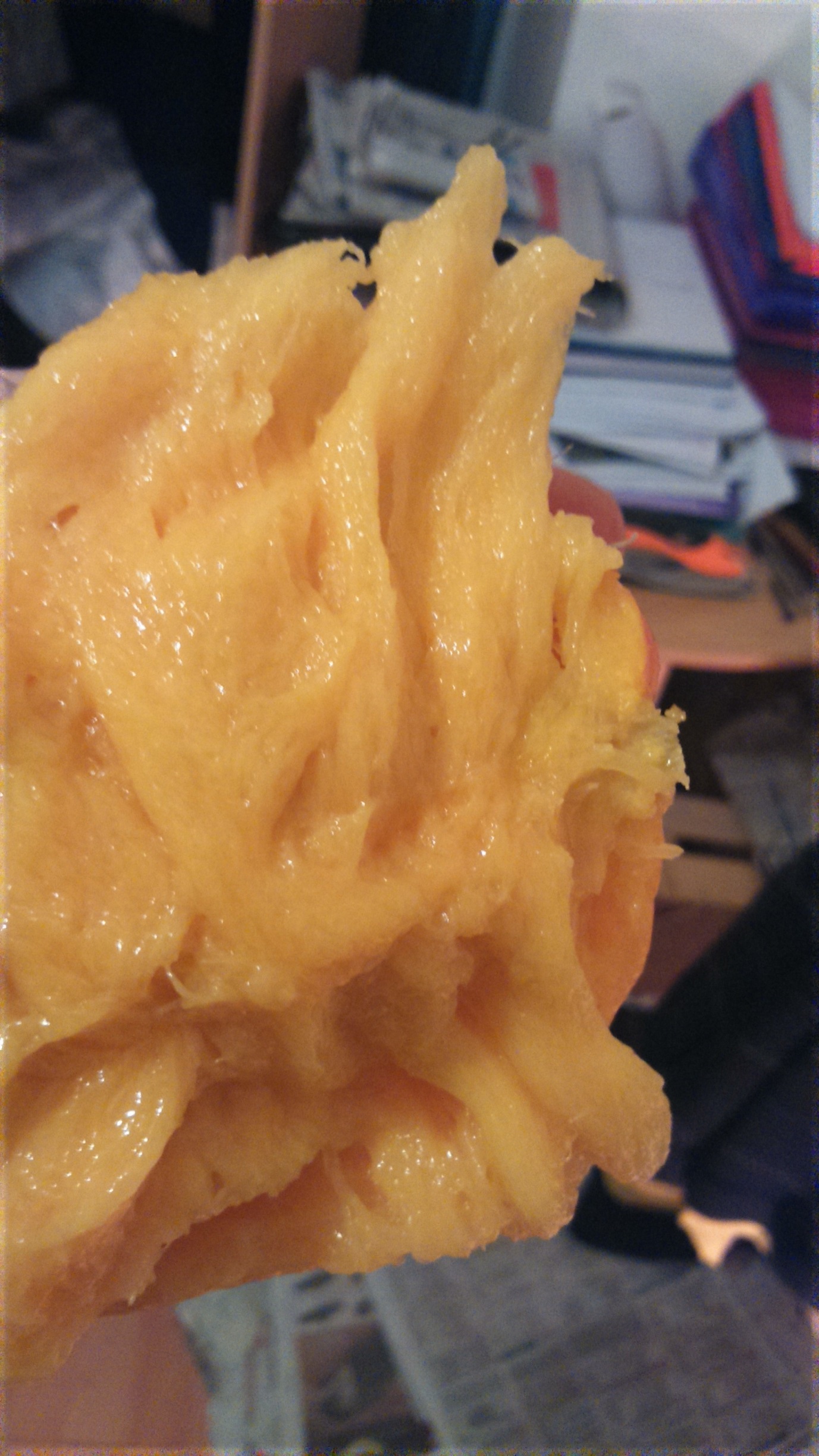 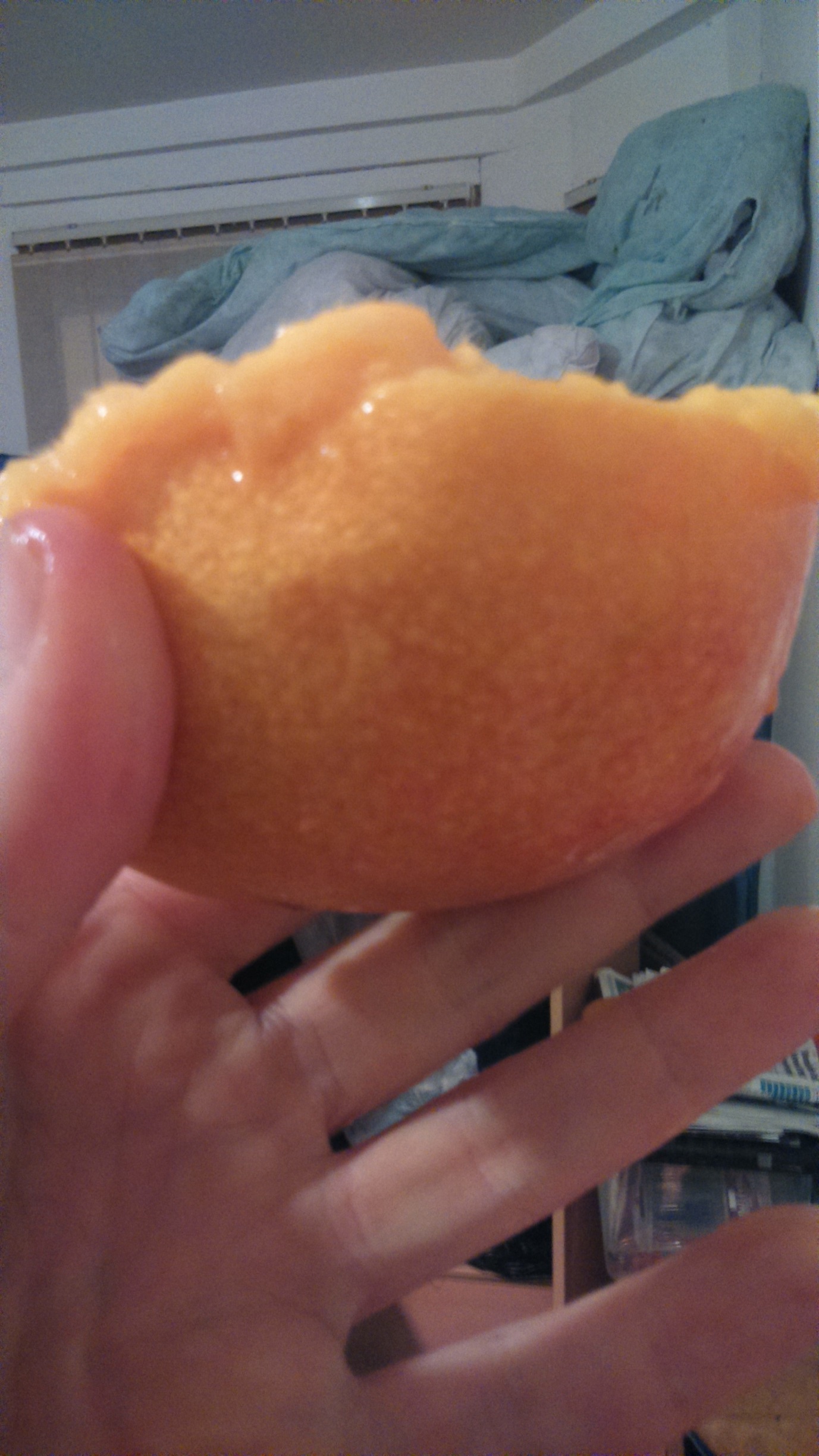 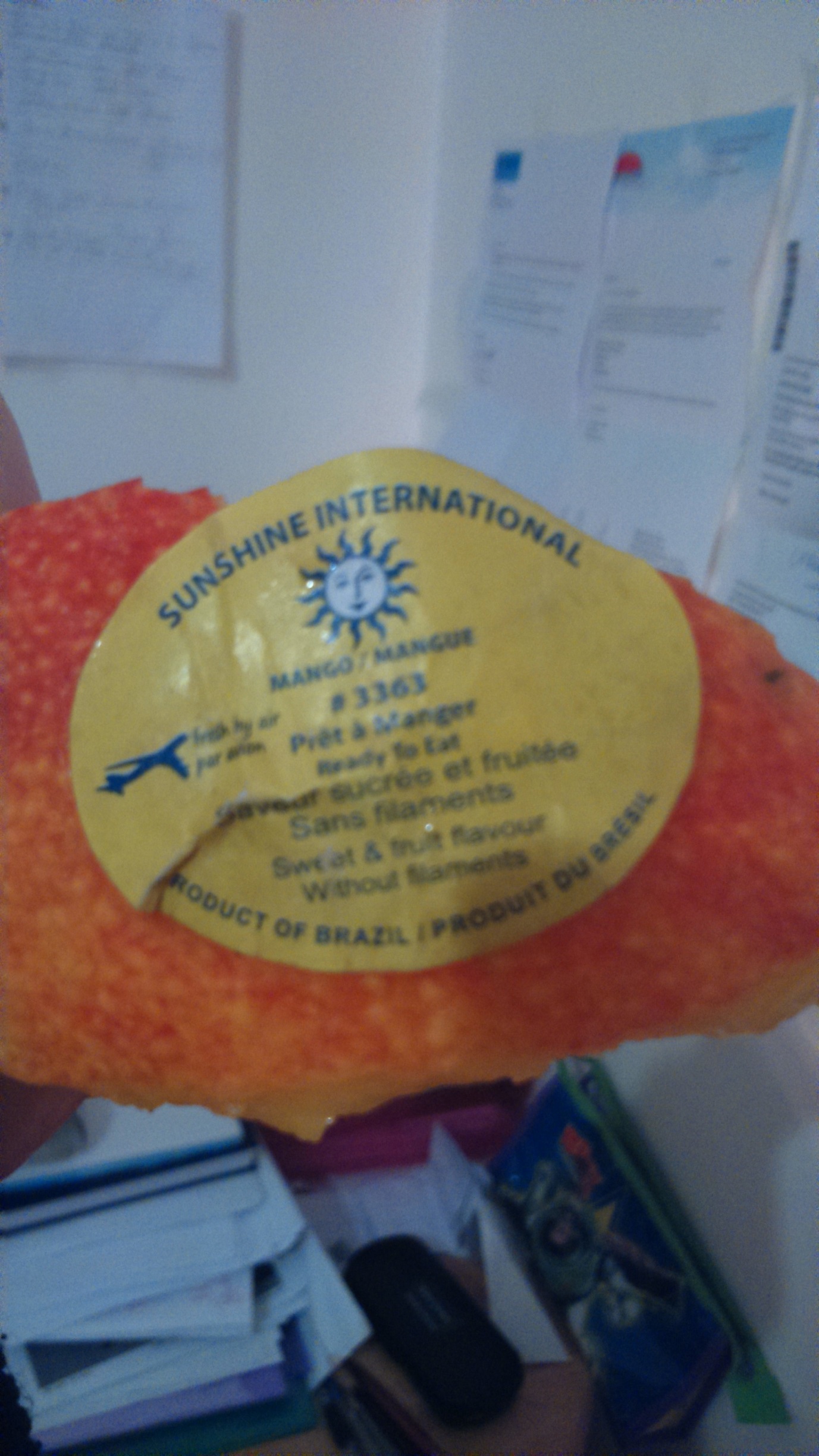 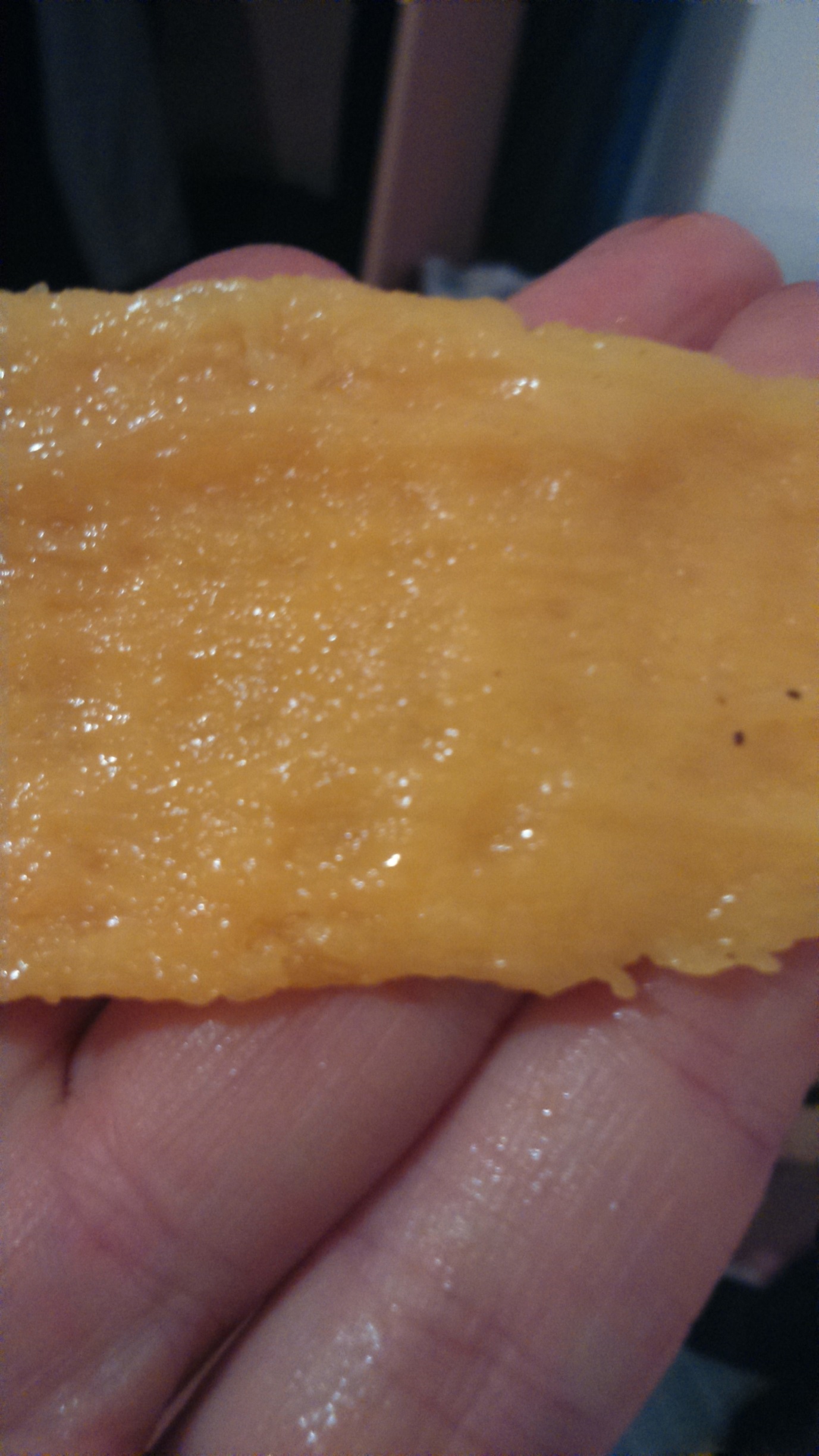 